РАЗДЕЛ 2. «ЭНЕРГОСБЕРЕЖЕНИЕ» 2.1 Провести изучение потребления электроэнергии в учреждении образования. Определение ежедневного потребления электроэнергии В период с 01.10.2020 г. по 30.04.2021 г. в государственном учреждении образования были изучены данные за два последних года по ежемесячному расходу электроэнергии, произведён учёт всех потребителей электроэнергии, составлена схема здания школы со всеми электроприборами, а также рассчитано энергопотребление школы в этот период.В данный проект были вовлечены педагоги и техперсонал, а также активное участие принимали учащиеся. На протяжении нескольких месяцев учащиеся совместно с педагогами вели журнал потребления света, а на коридорах, лестницах и в подсобных помещениях, им в этом помогал техперсонал.Всего в здании люминесцентных ламп – 378 штук мощностью 36 Вт (светильник состоит из двух ламп) и 40 штук светодиодных мощностью 10 Вт, сложили время работы каждой лампы и получили общее время их работы. Для определения энергопотребления необходимо мощность прибора умножить на продолжительность его работы., где A – работа, P – мощность, t – время.Чтобы получить работу в кВт/ч, мощность всех ламп и электроприборов необходимо перевести в кВт, для чего значение в Вт разделить на 1000, а время сосчитать в часах. Для определения стоимости потребленной энергии в кВт/ч необходимо умножить количество энергии на цену за 1 кВт/ч. Все произведенные расчеты отображены в таблицах. Режим работы освещения (понедельник-суббота(0900-1500))Расход электроэнергии на освещение в среднем за сутки (ноябрь, февраль)Расход электроэнергии на освещение в среднем за сутки (декабрь, январь)	Расход электроэнергии на электротехнику в среднем за суткиЧтобы получить работу в кВт/ч, мощность всех ламп и электроприборов необходимо перевести в кВт, для чего значение в Вт разделить на 1000, а время сосчитать в часах. Для определения стоимости потребленной энергии в кВт/ч необходимо умножить количество энергии на цену за 1 кВт/ч. Все произведенные расчеты отображены в таблицах. Общий расход электроэнергии в среднем Выполнили учащиеся 9-10 классовРуководитель: учитель физики Люкевич Н.В.2.3 Провести анализ ситуации по эффективности использования энергии в учреждении образования и составить план действий по сбережению тепла и электроэнергии на год.План действий по сбережению тепла и электроэнергиив ГУО «Мокровский УПК детский сад - СШ» Пружанского районана 2021 годЭкономия  топливно - энергетических ресурсов Выполнили учащиеся 10-11 классовРуководитель: учитель физики Люкевич Н.В.2.4  Выполнить план и провести мониторинг эффективности действий по энергосбережению в учреждении образования. Обновление напоминаний «Уходя, гасите освещение!», а также размещение напоминание об ответственных за электроэнергию в кабинете.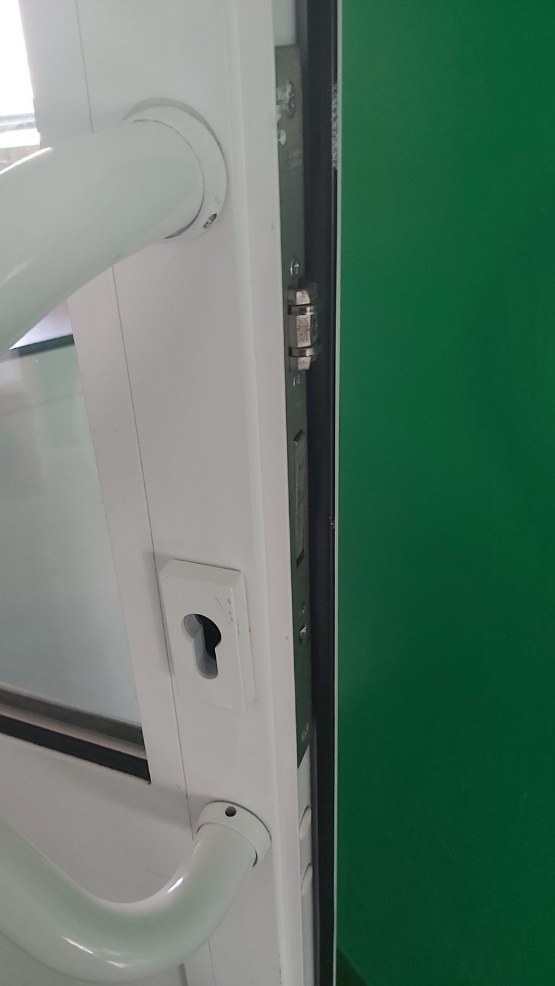 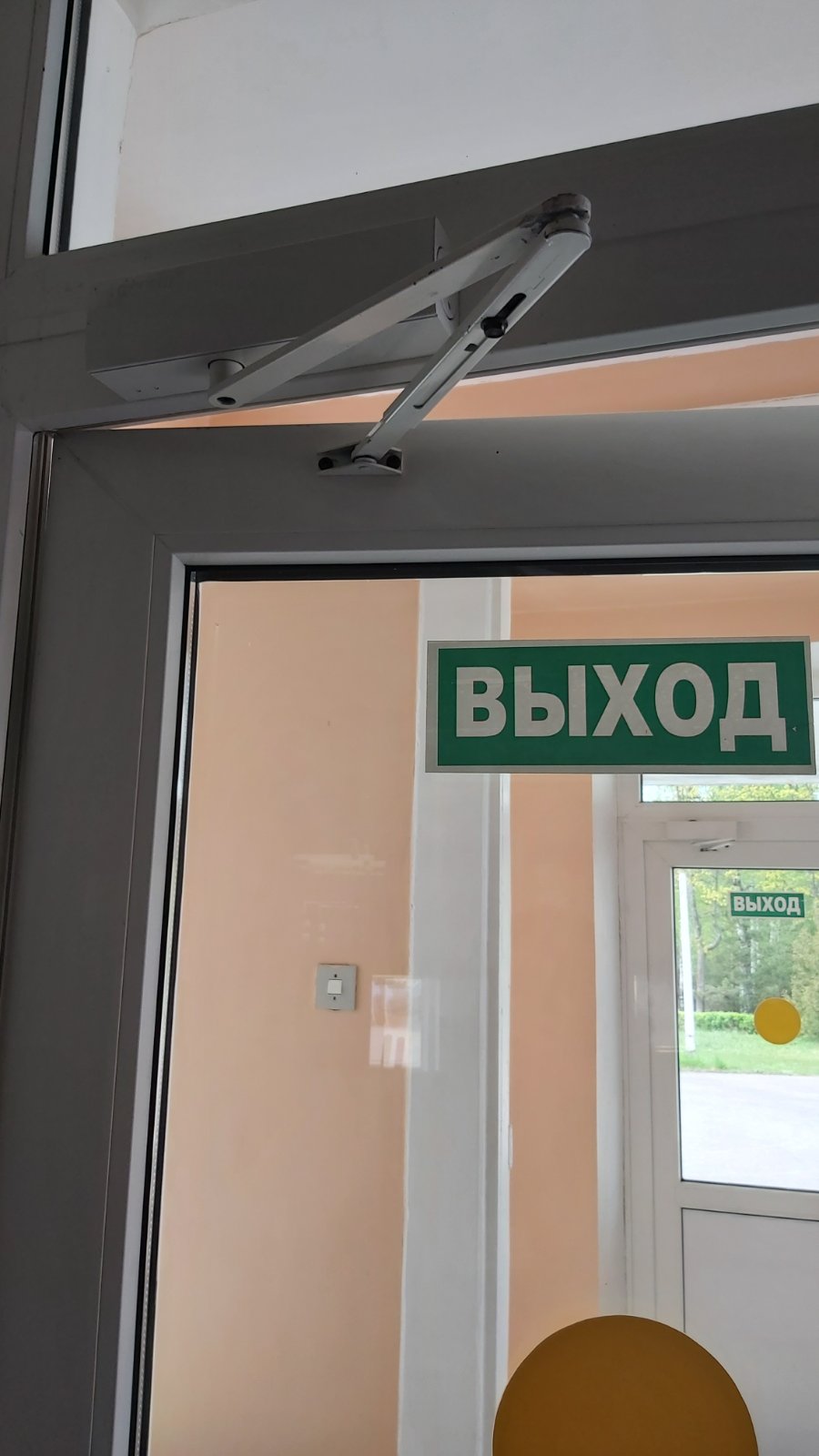 Проверить доводчики и утеплители дверейВ рамках Недели экономии и бережливости  (ноябрь 2020) школьным энергопатрулем была проведено анкетирование. В опросе, проводимом ребятами, приняли участие 32 жителя. Из них 28 считает себя экономным потребителем энергии, а 4 ответили, что пока только задумываются об экономии. Экономия и бережливость, по мнению жителей заключаются в следующем: использовании энергосберегающих лампочек - 27, замене электрочайника на обычный - 12, выключении на ночь из розетки электроприборов - 16, своевременного размораживания холодильника -17, рационального использования воды - 10, своевременного выключения  света - 23, замены деревянных окон на ПВХ - 25, замены отопительного оборудования на более экономное - 5, максимального использование естественного освещения – 9.Режим проветривания За режимом проветривания и освещения строго следят заведующие кабинетами и классные руководители.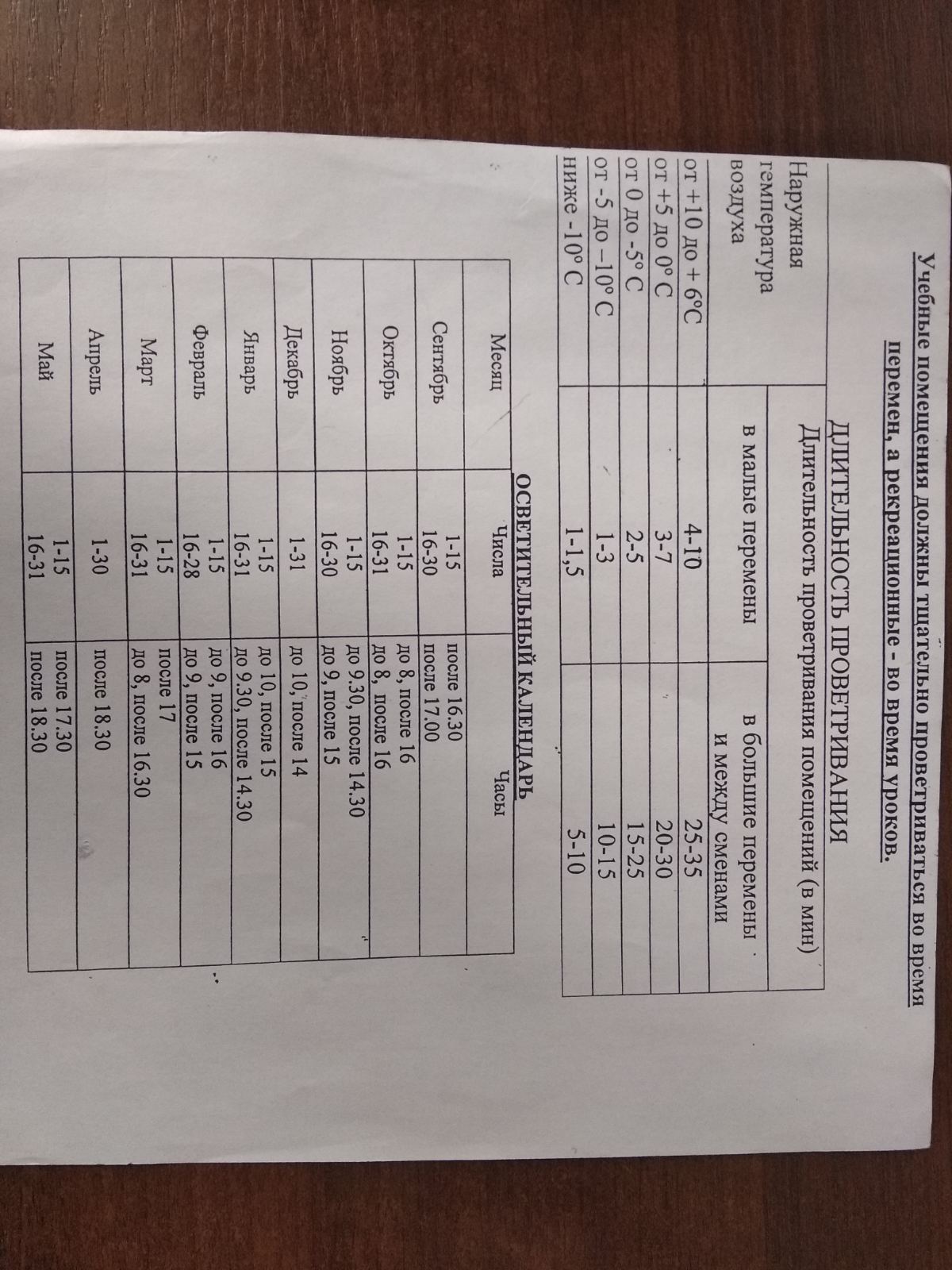 Размещение на стенде 1 этажа информационных листовок по энергосбережениюУчастие в конкурсе «Энергомарафон» и в других конкурсах направленных на энергосбережениеЕжегодно принимается участие в различных конкурсах энергосберегающей направленности.        2017 год:- агитбригада Мокровского УПК детский сад – СШ «Энергосбережение будущего» победитель районного этапа республиканского конкурса «Энергомарафон» в номинации «Культурно-зрелищное мероприятие по пропаганде эффективного и рационального использования энергоресурсов» (диплом III степени).- учащиеся 10 класса: Мешечко Алеся, Кобанчук Ольга, победитель районного этапа республиканского конкурса «Энергомарафон»в номинации «Художественная работа по пропаганде эффективного и рационального использования энергоресурсов» (номинация листовка - дипломом III степени);-  учащийся 5 класса Дулько Евгений победитель районного этапа республиканского конкурса  «Энергия и среда обитания» в номинации «Проекты по теме энергосбережения, энергоэффективности и возобновляемой  энергетике (дипломом III степени);2018 год:- учитель начальных классов Сергиенко В.Ю., финалист республиканского конкурса методических разработок «Творчество молодых педагогов» с разработкой эко-квеста «Экологическое ассорти»2019 год:- Осипчук Т.В., заместитель диретора по учебной работе, победитель районного этапа республиканского конкурса «Энергомарафон» в номинации «Система образовательного процесса и информационно-пропагандистской работы в сфере энергосбережения» (Диплом I степени);- учащаяся 4 класса Штыкова Ксения, победитель районного этапа республиканского конкурса «Энергомарафон» в номинации «Художественная работа по пропаганде эффективного и рационального использования энергоресурсов» (номинация «Видеоролик» - дипломом III степени).2020 год:- Осипчук Т.В., заместитель диретора по учебной работе, победитель районного этапа республиканского конкурса «Энергомарафон» в номинации «Система образовательного процесса и информационно-пропагандистской работы в сфере энергосбережения» (Диплом I степени);- учащаяся 5 класса Осипчук Елизавета, победитель районного этапа республиканского конкурса «Энергомарафон» в номинации «Художественная работа по пропаганде эффективного и рационального использования энергоресурсов» (номинация «Плакат» - дипломом I степени);- учащийся 5 класса Осипчук Матвей, победитель районного этапа республиканского конкурса «Энергомарафон» в номинации «Художественная работа по пропаганде эффективного и рационального использования энергоресурсов» (номинация «Видеоролик» - дипломом II степени).Рекомендации по использованию компьютерной техники1. После завершения работы с компьютерной техникой на время перерыва, ставить компьютер в спящий режим, при этом количество потребляемой энергии уменьшается.  2. После завершения работы с проектором, выключать его. Так как мощность проекторов большая, а также длительная работа проектора приводит к порче лампы, а это основная часть проектора, и для её ремонта будут необходимо дополнительные затраты.   3. После работы с интерактивной доской, выключать её.4. Перед уходом необходимо доставать из розетки всю компьютерную технику. Снятие показаний расхода электроэнергии по приборам учетаЕжемесячно заведующий хозяйством снимается показания с счётчика расхода электроэнергии и заносит их в журнал.Информирование общественности об объемах расходования электроэнергии в учреждении за истекший период
Aнализ расхода электроэнергииИнформация размещается на стенде в фойе 1-го этажа.Выполнили учащиеся 8-10 классаРуководитель завхоз Таразевич А.В.2.5 Провести изучение потребления электроэнергии и расходования тепла дома. Разработать семейные памятки по рациональному использованию энергии дома.Основным топливно-энергетическим ресурсом в газовой промышленности является природный газ. А так, как Беларусь скупа на природный газ, одной из задач, стоящих при создании программ энергосбережения является сокращение потребления газа в быту.Памятка по сбережения газа дома• Пламя горелки не должно выходить за пределы нагреваемой посуды. Иначе расход газа увеличится на 50%.• Нельзя использовать посуду с деформированным дном. Неравномерный нагрев поверхности приведет к перерасходу газа до пятидесяти процентов. • Нужно использовать только чистую посуду. Грязная и пригоревшая посуда требует в четыре - шесть раз больше газа для нагрева. • Под горелку, рекомендуется устанавливать прокладки из алюминиевой фольги. • Дверца духовки должна плотно прилегать к корпусу плиты и не выпускать раскаленный воздух. • Не включайте плиту до момента непосредственно приготовления и выключайте заранее при готовке. • Включайте газ только тогда, когда уже подготовили все необходимые для приготовления ингредиенты. • После того, как блюдо готово, сразу же перекрывайте подачу газа. • Необходимо следить за чистотой горелки, регулярно очищать их от жира и копоти. Чем они чище – тем меньше газа потребуется для достижения необходимой температуры.  • Нужно чаще накрывать посуду крышкой во время готовки. Во-первых, такая мера позволит блюду быстрее нагреваться, используя меньше энергии. Во-вторых, минимизация доступа кислорода придает пище дополнительный, более насыщенный вкус. По этим же причинам не следует наливать лишней воды. • Сразу после включения плиты нужно отрегулировать пламя таким образом, чтобы в дно оно «упиралось» своей верхушкой, а не серединой.   Пользуясь этими простыми советами, вы сможете уменьшить потребление на 15-20%.            Таблица расхода газа за неделю (газовый двухконтурный котел (отопление, нагрев воды), газовая плита)                                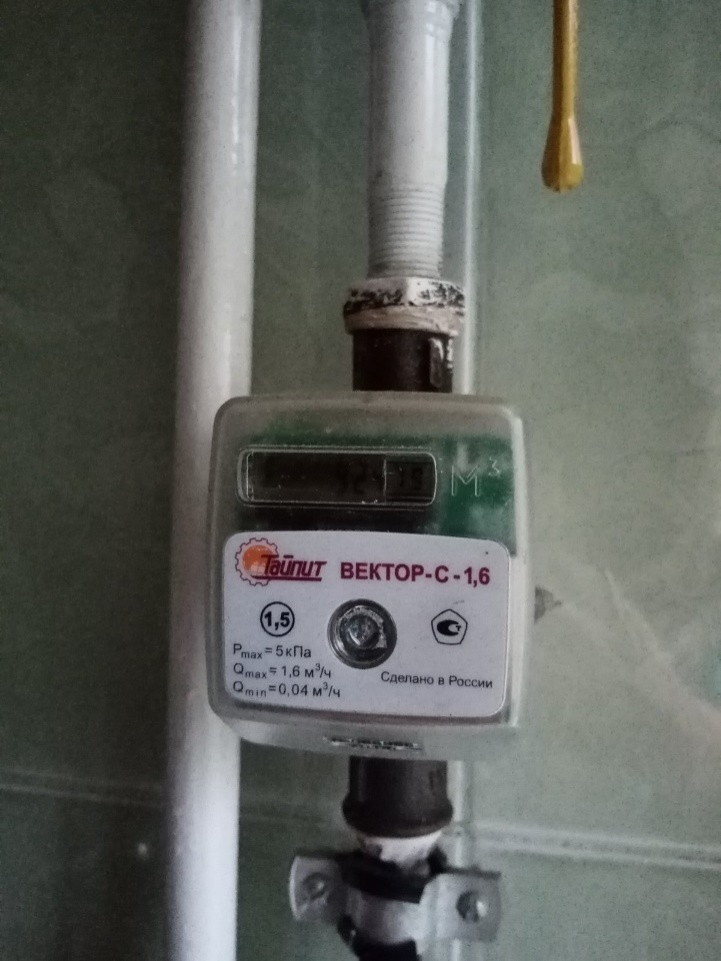 Для экономии газа необходимо на батареи поставить термоголовки, а на место между батареей и стеной – теплоотражающий экран из фольги. Установка отражающего экрана позволяет направить тепло в помещение, а не греть наружные стены. Также для обеспечения свободного теплоотвода от батарей не нужно закрывать и загромождать их портьерами и мебелью.                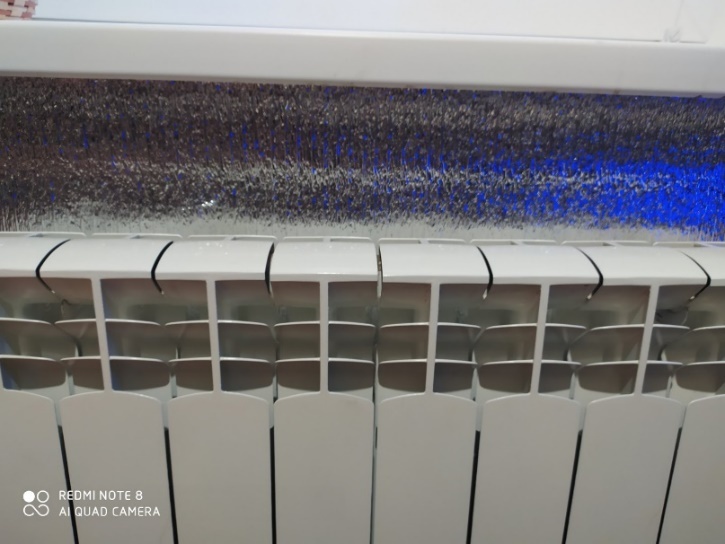 Выполнили учащиеся 9-10 классовРуководитель: учитель физики Люкевич Н.В.КабинетыКоличество светильниковМощность ламп, Вт Кабинет белорусского языка и литературы872Кабинет русского языка и литературы 872Кабинет начальных классов (4 класс)872Кабинет начальных классов (3 класс)872Кабинет биологии1172Кабинет зам.директора по учеб. работе472Фойе 1-этаж1872Спортзал 2572Кухня610Столовая1772Кабинет технического труда1372Актовый -зал972Фойе 2-этаж1372Кабинет истории872Кабинет иностранного языка872Кабинет информатики872Кабинет физики772Кабинет химии1172Кабинет директора272Учительская372Подсобные помещения 1110Туалеты1210Лестницы1110МесяцВремя работыоктябрь-ноябрь0900-0930;   1430-1500декабрь0900-1000;   1400-1500январь0900-1000;   1400-1500февраль0900-0930;   1430-1500март-апрель-Виды лампКоличество, штукМощность, ВтВремя работы, чЭлектроэнергия за сутки, ВтЛюминесцентные 18972113608Светодиодные40101400Итого14008Виды лампКоличество, штукМощность, ВтВремя работы, чЭлектроэнергия за сутки, ВтЛюминесцентные 18972227216Светодиодные40102800Итого28016ЭлектроприборыКоличество, штукМощность, ВтВремя работы, чЭлектроэнергия за сутки, ВтСтационарный компьютер19500438000Проектор32301690Телевизор250011000Принтер12154720Швейная машинка7850,5297,5Оверлок11350,567,5Утюг110000,4400Миксер11200,336Электроплитка215000,3900Микроволновая печь18000,2160Весы35115Чайник260112Овощерезка12501250Холодильник4110024105600Посудомойка16501650Камера морозильника185565130Мясорубка155021100Жарочный шкаф150021000Итого63885546,2156028Название оборудованияКоличество киловаттСтоимость 1 кВт, бел.рубОсвещение28,0160,1778Электротехника156,0280,1778Итого184,0440,1778№МероприятиеСрокиОтветственный1Создание энергопатруля по формированию и контролю за сбережением тепла и электроэнергии в учрежденииянварьАдминистрацияучреждения образования2Возле всех выключателей в учреждении обновить напоминания «Уходя, гасите освещение!»январьЭнергопатруль3Возле всех выключателей в учреждении разместить информацию об  ответственных за выключение светаянварьЭнергопатруль4Проверить работу доводчиков на входных дверяхфевральТаразевич А.В.6Анкетированиеместных жителей «Как сберечь энергию» (9-10 кл.)февральЭнергопатруль 7Соблюдать режим проветриванияВ течении годаЭнергопатруль8Соблюдать режим освещенияВ течении годаЭнергопатруль9Размещение на стенде 1 этажа информационных листовокмартЭнергопатруль10Разработать рекомендации по использованию компьютерной техникиапрельЭнергопатруль11Снятие показаний расхода электроэнергии по приборам учётаежемесячноЭнергопатруль12Информирование общественности об объёмах расходования электроэнергии и тепла в учреждении за истёкший месяц1 раз в полугодиеТаразевич А.В.13Проведение воспитательных мероприятий по эффективному энергосбережениюВ течении годаОсипчук Т.В.14Участие в конкурсе «Энергомарафон» и других различных конкурсов направленных на энергосбережениеВ течении годаПедагоги, заинтересованные учащиесяМесяцКоличество днейянварь12.086февраль13.196март12.3011 квартал37.583апрель10.328май5.303июнь4.5941 полугодие57.808июль4.717август6.646сентябрь10.0203 квартала79.191октябрь9.065ноябрь11.130декабрь9.465за год108.851+/– - 17.334+/–   %№ п/п Дата Показания счетчика газа, м3 Расход, м3 Примечание 1.20.06.2020935702.20.07.20209359020Мало работала газовая плита3.20.08.202093605154.20.09.202093614195.20.10.202093635216.20.11.20209366530Расход увеличен, так как выходной день7.20.12.20209369025Расход увеличен, так как выходной день